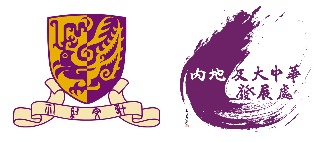 2023內地及台灣學生暑期研究體驗計劃暫擬活動日程**活動日程最終版本或因疫情發展或其他因素而有所調節日期時間活動地點名額第一週第一週第一週第一週第一週6月26日（星期一）0930-1830抵港報到，安排入住及處理手續（專車於康本接送同學到敬文書院學生宿舍安頓）報到：康本國際學術園演講廳（待定）入住：敬文書院6月27日至6月30日（星期二至五）：研究實習6月27日至6月30日（星期二至五）：研究實習6月27日至6月30日（星期二至五）：研究實習6月27日至6月30日（星期二至五）：研究實習6月27日至6月30日（星期二至五）：研究實習6月27日（星期二）0850中大專車接同學前往會場敬文書院出發全體同學必須參加6月27日（星期二）0915-0945開幕典禮（邀請中大導師出席）康本國際學術園演講廳（待定）全體同學必須參加6月27日（星期二）0945-1000迎新簡介會- 認識中大及本處- 簡介活動概況及注意事項康本國際學術園演講廳（待定）全體同學必須參加6月27日（星期二）1000-1030研究生在中大- 研究院介紹康本國際學術園演講廳（待定）全體同學必須參加6月27日（星期二）1030-1130破冰時間康本國際學術園演講廳（待定）全體同學必須參加6月27日（星期二）1130自行安排前往實習單位報到 康本國際學術園演講廳（待定）全體同學必須參加7月1日（星期六）：公眾假期及7月2日（星期日）：自由活動7月1日（星期六）：公眾假期及7月2日（星期日）：自由活動7月1日（星期六）：公眾假期及7月2日（星期日）：自由活動7月1日（星期六）：公眾假期及7月2日（星期日）：自由活動7月1日（星期六）：公眾假期及7月2日（星期日）：自由活動第二週第二週第二週第二週第二週7月3日至7日（星期一至五）：研究實習7月3日至7日（星期一至五）：研究實習7月3日至7日（星期一至五）：研究實習7月3日至7日（星期一至五）：研究實習7月3日至7日（星期一至五）：研究實習7月8日（星期六）全天香港一天遊- 參觀SKY100、大館、展城館、M+、山頂等（行程待定）- 專車接送參加者返回中大0900敬文地下集合(待定)7月8日-9日（星期六、日）：自由活動7月8日-9日（星期六、日）：自由活動7月8日-9日（星期六、日）：自由活動7月8日-9日（星期六、日）：自由活動7月8日-9日（星期六、日）：自由活動第三週第三週第三週第三週第三週7月10日至14日（星期一至五）：研究實習7月10日至14日（星期一至五）：研究實習7月10日至14日（星期一至五）：研究實習7月10日至14日（星期一至五）：研究實習7月10日至14日（星期一至五）：研究實習7月15-16日（星期六、日）：自由活動7月15-16日（星期六、日）：自由活動7月15-16日（星期六、日）：自由活動7月15-16日（星期六、日）：自由活動7月15-16日（星期六、日）：自由活動7月15-16日（星期六、日）：自由活動第四週第四週第四週第四週第四週7月17日至21日（星期一至五）：研究實習7月17日至21日（星期一至五）：研究實習7月17日至21日（星期一至五）：研究實習7月17日至21日（星期一至五）：研究實習7月17日至21日（星期一至五）：研究實習7月22-23日（星期六、日）：自由活動7月22-23日（星期六、日）：自由活動7月22-23日（星期六、日）：自由活動7月22-23日（星期六、日）：自由活動7月22-23日（星期六、日）：自由活動第五週第五週第五週第五週第五週7月24日至7月28日（星期一至五）：研究實習7月24日至7月28日（星期一至五）：研究實習7月24日至7月28日（星期一至五）：研究實習7月24日至7月28日（星期一至五）：研究實習7月24日至7月28日（星期一至五）：研究實習7月29-30日（星期六、日）：自由活動7月29-30日（星期六、日）：自由活動7月29-30日（星期六、日）：自由活動7月29-30日（星期六、日）：自由活動7月29-30日（星期六、日）：自由活動第六週第六週第六週第六週第六週7月31日至8月4日（星期一至五）：研究實習7月31日至8月4日（星期一至五）：研究實習7月31日至8月4日（星期一至五）：研究實習7月31日至8月4日（星期一至五）：研究實習7月31日至8月4日（星期一至五）：研究實習8月5-6日（星期六、日）：自由活動8月5-6日（星期六、日）：自由活動8月5-6日（星期六、日）：自由活動8月5-6日（星期六、日）：自由活動8月5-6日（星期六、日）：自由活動第七週第七週第七週第七週第七週8月7日至11日上午（星期一至五）：研究實習8月7日至11日上午（星期一至五）：研究實習8月7日至11日上午（星期一至五）：研究實習8月7日至11日上午（星期一至五）：研究實習8月7日至11日上午（星期一至五）：研究實習8月11日（星期五）1530-1630閉幕典禮（邀請中大導師出席）- 研究導師頒發證書- 同學感言分享康本國際學術園演講廳（待定）全體同學必須參加8月12日（星期六）計劃結束，安排離港計劃結束，安排離港計劃結束，安排離港計劃結束，安排離港